УКРАЇНАНОВОУШИЦЬКА СЕЛИЩНА РАДАНОВОУШИЦЬКОЇ СЕЛИЩНОЇ ОБ’ЄДНАНОЇ  ТЕРИТОРІАЛЬНОЇ ГРОМАДИВИКОНАВЧИЙ КОМІТЕТ                                                                 Р І Ш Е Н Н Явід  21 лютого  2019 року № 1057смт. Нова УшицяПро затвердження відповідальних  за надання допомоги  постраждалим від  насильства.           Керуючись Законом України " Про місцеве самоврядування в Україні" від 21.05.1997 року N280/97-ВР (із змінами та доповненнями), враховуючи звернення управління соціального захисту населення Новоушицької РДА лист від 30.01.2019р. № 324 виконавчий комітет селищної ради                                                                      ВИРІШИВ:Затвердити відповідальних , які проводитимуть роботу з прийому та реєстрації заяв і повідомлень про вчинення насильства, координації заходів реагування на факти вчинення насильства, надання допомоги і захисту постраждалим особам .Додається.Контроль за виконанням данного рішення покласти на заступника селищного голови з гуманітарних питань Новоушицької селищної ради  Кокарева В.В.Селищний голова	О.МосковчукДодаток				Список відповідальнихСекретар селищної ради					С.Мегель      № п/пПІП відповідальної особиПосадаКонтактна інформація                Адреса1.Гарниць Антоніна ВасилівнаСтароста сіл Шебутинці, Березівка0673810679Березівка2.Облядрук Вікторія ВікторівнаСтароста сіл Браїлівка, Іванівка, Цівківці06867346440972727966Браїлівка3.Ахтимчук Надія АнатоліївнаСтароста сіл Загоряни, Бучая0962181331Бучая4.Шевчук Анатолій ІвановичСтароста сіл Вільховець, Нова Гута, Маціорськ0684299780Вільховець5.Паляруш Галина Іванівна Староста с. Рудківці0672317897Рудківці6.Дубчак Алла ВасилівнаСтароста сіл Гута Глібівська, Джурджівка, Мержіївка, Новий Глібів, Слобода, Глібів0680220584Глібів7.Танасюк Тетяна ФедорівнаСтароста сіл Висілок, Жабинці, Заміхів0673848439Заміхів8.Борейко Юрій Миколайович Староста сіл Івашківці, Загродське0965327789Івашківці9.Паляруш Василь ВолодимировичСтароста сіл Капустяни, Глибочок0984814139Капустяни10Ніверський Валерій ВолодимировичСтароста сіл Косиківці, Шелестяни0987346279Косиківці11Гнатюк Василь ПетровичСтароста сіл Глибівка, Мала Шурка, Куражин0673830219Куражин12Бакай Раїса РостиславівнаСтароста с. Куча0966893453Куча13Мельник Василь БорисовичСтароста сіл Мала Стружка, Балабанівка, Щербівці0982284865Мала Стружка14Коваль Лілія ПетрівнаСтароста сіл Антонівка, Кружківці, Тимків, Хворосна, Отроків0968089685Отроків15Лапчук Олександр ОлександровичСтароста с.Песець0964804662Песець16Стасюк Людмила ВолодимирівнаСтароста сіл Іванківці, Соколівка, Пилипи-Хребтіївські0672984620 Пилипи-Хребтіївські17Резнік Ніна ГригорівнаСтароста с.Хребтіїв0982344093Хребтіїв18Лисак Микола ОлексійовичСтароста сіл Пилипківці, Заборознівці0966596065Пилипківці19Басько Олена АнатоліївнаСтароста сіл Ставчани, Слобідка, Стара Гута, Любомирівка0967422462Стара Гута20 Жосан Анатолій ДмитровичСтароста с. Струга0680324600Струга21Чорноконь Віктор  ВасильовичЗавідувач відділенням соціальних служб для сім»ї,дітей та молоді2-24-333-00-18Нова Ушицята територія громади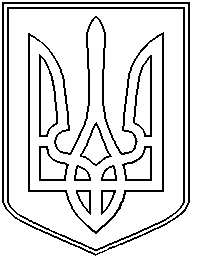 